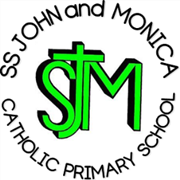 Progression of Skills in: Number -Number and Place valueCountingCountingCountingCountingCountingCountingCountingCountingCountingSkillReceptionYear 1Year 1Year 2Year 2Year 3Year 4Year 5Year 6CountingAssign a number name to each item being counted ensuring that each item in a group has been counted to 10  count to and across 100, forwards and backwards, beginning with 0 or 1, or from any given number count to and across 100, forwards and backwards, beginning with 0 or 1, or from any given number count backwards through zero to include negative numbers interpret negative numbers in context, count forwards and backwards with positive and negative whole numbers, including through zerouse negative numbers in context, and calculate intervals across zero CountingRecognise that when counting numbers must be said in a certain ordercount, read and write numbers to 100 in numerals; count in multiples of twos, fives and tens count, read and write numbers to 100 in numerals; count in multiples of twos, fives and tens count in steps of 2, 3, and 5 from 0, and in tens from any number, forward or backward count in steps of 2, 3, and 5 from 0, and in tens from any number, forward or backward count from 0 in multiples of 4, 8, 50 and 100; count in multiples of 6, 7, 9, 25 and 1 000count forwards or backwards in steps of powers of 10 for any given number up to 1 000 000 CountingUnderstand that the number name assigned to the final object in a group is the total number of objects within that groupgiven a number, identify one more and one less given a number, identify one more and one less find 10 or 100 more or less than a given number find 1 000 more or less than a given number Recognise that anything can be counted including things which can not be touched e.g. soundsUnderstanding that the order in which a group of items is touched is irrelevant the total amount will always be the same To subitise small amounts recognising the total without counting Comparing NumbersComparing NumbersComparing NumbersComparing NumbersComparing NumbersComparing NumbersComparing NumbersComparing NumbersComparing NumbersComparing numbersReceptionYear 1Year 2Year 2Year 3Year 3Year 4Year 5Year 6Comparing numbersuse the language of: more that, fewer than equal than when comparing groups of objects use the language of: equal to, more than, less than (fewer), most, least compare and order numbers from 0 up to 100; use <, > and = signs compare and order numbers from 0 up to 100; use <, > and = signs compare and order numbers up to 1 000compare and order numbers up to 1 000order and compare numbers beyond 1 000read, write, order and compare numbers to at least 1 000 000 and determine the value of each digit (appears also in  and Writing Numbers)read, write, order and compare numbers up to 10 000  000 and determine the value of each digit (appears also in  and Writing Numbers)Comparing numbersIdentify groups with more or less than others compare numbers with the same number of decimal places up to two decimal places (copied from Fractions)Compare groups with not identical items identifying groups with more than, less than and groups equal to	IDENTIFYING, REPRESENTING AND ESTIMATING NUMBERS	IDENTIFYING, REPRESENTING AND ESTIMATING NUMBERS	IDENTIFYING, REPRESENTING AND ESTIMATING NUMBERS	IDENTIFYING, REPRESENTING AND ESTIMATING NUMBERS	IDENTIFYING, REPRESENTING AND ESTIMATING NUMBERS	IDENTIFYING, REPRESENTING AND ESTIMATING NUMBERS	IDENTIFYING, REPRESENTING AND ESTIMATING NUMBERS	IDENTIFYING, REPRESENTING AND ESTIMATING NUMBERS	IDENTIFYING, REPRESENTING AND ESTIMATING NUMBERSIdentifying, representing and estimating numbersReceptionYear 1Year 2Year 2Year 3Year 3Year 4Year 5Year 6Identifying, representing and estimating numbersEstimating how many objects they can see and checking by counting (above 5) Estimate groups which are unequal, identifying groups which have the most or leastidentify and represent numbers using objects and pictorial representations including the number lineidentify, represent and estimate numbers using different representations, including the number line identify, represent and estimate numbers using different representations, including the number line identify, represent and estimate numbers using different representations identify, represent and estimate numbers using different representations identify, represent and estimate numbers using different representations	 AND WRITING NUMBERS (including Roman Numerals)	 AND WRITING NUMBERS (including Roman Numerals)	 AND WRITING NUMBERS (including Roman Numerals)	 AND WRITING NUMBERS (including Roman Numerals)	 AND WRITING NUMBERS (including Roman Numerals)	 AND WRITING NUMBERS (including Roman Numerals)	 AND WRITING NUMBERS (including Roman Numerals)	 AND WRITING NUMBERS (including Roman Numerals)	 AND WRITING NUMBERS (including Roman Numerals) and writing numbers  (including Roman Numerals)ReceptionYear 1Year 2Year 2Year 3Year 3Year 4Year 5Year 6 and writing numbers  (including Roman Numerals)read and write numbers from 1 to 10 in numerals read and write numbers from 1 to 20 in numerals and words.read and write numbers to at least 100 in numerals and in words read and write numbers to at least 100 in numerals and in words read and write numbers up to 1 000 in numerals and in words read and write numbers up to 1 000 in numerals and in words read, write, order and compare numbers to at least 1 000 000 and determine the value of each digit (appears also in Comparing Numbers)read, write, order and compare numbers up to 10 000 000 and determine the value of each digit(appears also in Understanding Place Value) and writing numbers  (including Roman Numerals)tell and write the time from an analogue clock, including using Roman numerals from I to XII, and 12-hour and 24-hour clocks (copied from Measurement)tell and write the time from an analogue clock, including using Roman numerals from I to XII, and 12-hour and 24-hour clocks (copied from Measurement)read Roman numerals to 100 (I to C) and know that over time, the numeral system changed to include the concept of zero and place value.read Roman numerals to  1 000 (M) and recognise years written in Roman numerals.UNDERSTANDING PLACE VALUEUNDERSTANDING PLACE VALUEUNDERSTANDING PLACE VALUEUNDERSTANDING PLACE VALUEUNDERSTANDING PLACE VALUEUNDERSTANDING PLACE VALUEUNDERSTANDING PLACE VALUEUNDERSTANDING PLACE VALUEUNDERSTANDING PLACE VALUEUnderstanding place valueReceptionYear 1Year 2Year 2Year 3Year 3Year 4Year 5Year 6Understanding place valueCount reliable numbers to 20, placing them in order. Part whole. Recognising smaller numbers within a number (conceptual subatizing) Part whole. Recognising smaller numbers within a number (conceptual subatizing)recognise the place value of each digit in a two-digit number (tens, ones) recognise the place value of each digit in a two-digit number (tens, ones) recognise the place value of each digit in a three-digit number (hundreds, tens, ones) recognise the place value of each digit in a three-digit number (hundreds, tens, ones) recognise the place value of each digit in a four-digit number (thousands, hundreds, tens, and ones)  read, write, order and compare numbers to at least 1 000 000 and determine the value of each digit (appears also in  and Writing Numbers)read, write, order and compare numbers up to 10 000 000 and determine the value of each digit (appears also in  and Writing Numbers)Understanding place valueExploration of different ways in which a number can be partitioned Exploration of different ways in which a number can be partitionedfind the effect of dividing a one- or two-digit number by 10 and 100, identifying the value of the digits in the answer as units, tenths and hundredths (copied from Fractions)recognise and use thousandths and relate them to tenths, hundredths and decimal equivalents(copied from Fractions)identify the value of each digit to three decimal places and multiply and divide numbers by 10, 100 and1 000 where the answers are up to three decimal places (copied from Fractions)ROUNDINGROUNDINGROUNDINGROUNDINGROUNDINGROUNDINGROUNDINGROUNDINGROUNDINGRoundingReceptionYear 1Year 2Year 2Year 3Year 3Year 4Year 5Year 6Roundinground any number to the nearest 10, 100 or 1 000 round any number up to  1 000 000 to the nearest 10, 100, 1 000, 10 000 and 100 000 round any whole number to a required degree of accuracy Roundinground decimals with one decimal place to the nearest whole number(copied from Fractions) round decimals with two decimal places to the nearest whole number and to one decimal place (copied from Fractions)solve problems which require answers to be rounded to specified degrees of accuracy (copied from Fractions) PROBLEM SOLVINGPROBLEM SOLVINGPROBLEM SOLVINGPROBLEM SOLVINGPROBLEM SOLVINGPROBLEM SOLVINGPROBLEM SOLVINGPROBLEM SOLVINGPROBLEM SOLVINGYear 1Year 2Year 2Year 3Year 3Year 4Year 5Year 6Problem SolvingFinding the missing number in a sequence?Using manipulatives such as numicon to make numbers from smaller numbers? use place value and number facts to solve problemsuse place value and number facts to solve problemssolve number problems and practical problems involving these ideas.solve number problems and practical problems involving these ideas.solve number and practical problems that involve all of the above and with increasingly large positive numbers solve number problems and practical problems that involve all of the above solve number and practical problems that involve all of the above